ЧЕЛОВЕК В ТОЛПЕ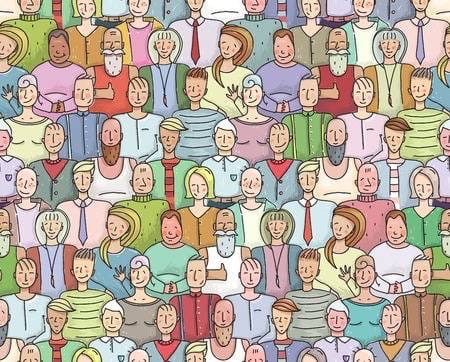 Не редко по новостям и описанию в газетах можно заметить насколько яростной и бесконтрольной бывает толпа. Например, как это часто случается на политических митингах или демонстрациях. Сегодня мы расскажем вам о некоторых психологических особенностях, которые приобретает человек, находясь среди большого количества других людей:Сознательная личность исчезает, чувства и идеи всех остальных людей, образующих единое целое под названием толпа принимают одно и то же направление.Человек в толпе приобретает, благодаря только численности, сознание непреодолимой силы, всемогущества и это дозволяет ему поддаваться таким инстинктам, которым он никогда не даёт волю, когда бывает один.Ощущение безнаказанности. То или иное действие в толпе снижает осознание личной ответственности каждого составляющего ее человека.Заразительность. В толпе всякое чувство, всякое действие заразительно, и притом в такой степени, что человек очень легко приносит в жертву свои собственные интересы интересу коллективному.Восприимчивость к внушению. Человек, побыв несколько времени среди действующей толпы, приходит скоро в такое состояние, которое напоминает состояние загипнотизированного человека.Толпа импульсивна и остро реагирует на внешние перемены. Отельный человек может подвергаться тем же возбуждениям, какие действуют на него в толпе, но изолированный от толпы, он уже подчиняется рассудку и противостоит влиянию этих возбуждений.Преувеличение и односторонность чувств толпы. Толпа не замечает оттенков, не знает никаких переходов. Преувеличение чувства обусловливается тем, что это самое чувство, распространяясь очень быстро посредством внушения и заразы, вызывает всеобщее одобрение, которое и содействует в значительной степени увеличению его силы.